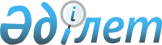 О переименовании некоторых улиц города Мамлютка Северо-Казахстанской областиСовместное постановление акимата Мамлютского района Северо-Казахстанской области от 18 октября 2023 года № 225 и решение маслихата Мамлютского района Северо-Казахстанской области от 18 октября 2023 года № 11/5
      В соответствии с подпунктом 5-1) статьи 12 Закона Республики Казахстан "Об административно-территориальном устройстве Республики Казахстан", на основании заключения областной ономастической комиссии при акимате Северо-Казахстанской области от 4 июля 2023 года и с учетом мнения населения города Мамлютка, акимат Мамлютского района Северо-Казахстанской области ПОСТАНОВЛЯЕТ и маслихат Мамлютского района Северо-Казахстанской области РЕШИЛ:
      1. Переименовать следующие улицы города Мамлютка Северо-Казахстанской области:
      улицу Крупская на улицу Бірлік;
      улицу Пролетарская на улицу Береке;
      улицу Советская на улицу Достық;
      улицу Свердлова на улицу Бейбітшілік.
      2. Настоящее совместное постановление акимата и решение маслихата вводится в действие по истечении десяти календарных дней после дня его первого официального опубликования.
					© 2012. РГП на ПХВ «Институт законодательства и правовой информации Республики Казахстан» Министерства юстиции Республики Казахстан
				
      Исполняющий обьязанности акима Мамлютского районаСеверо-Казахстанской области 

А.Тайменова

      Председатель маслихата Мамлютского районаСеверо-Казахстанской области 

Ж. Каримова
